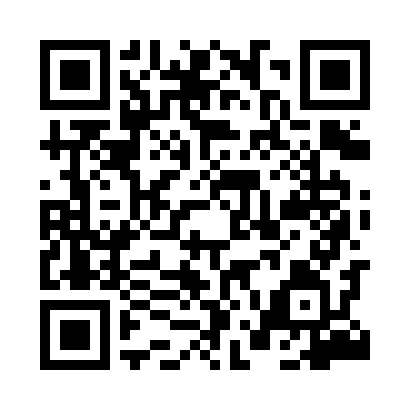 Prayer times for Michale, PolandMon 1 Apr 2024 - Tue 30 Apr 2024High Latitude Method: Angle Based RulePrayer Calculation Method: Muslim World LeagueAsar Calculation Method: HanafiPrayer times provided by https://www.salahtimes.comDateDayFajrSunriseDhuhrAsrMaghribIsha1Mon4:126:1812:495:157:219:192Tue4:096:1512:495:167:239:213Wed4:066:1312:485:187:259:244Thu4:036:1012:485:197:279:265Fri3:596:0812:485:207:289:296Sat3:566:0612:475:227:309:317Sun3:536:0312:475:237:329:348Mon3:506:0112:475:247:349:379Tue3:465:5812:475:257:369:3910Wed3:435:5612:465:277:389:4211Thu3:405:5412:465:287:399:4512Fri3:365:5112:465:297:419:4713Sat3:335:4912:465:317:439:5014Sun3:305:4712:455:327:459:5315Mon3:265:4412:455:337:479:5616Tue3:225:4212:455:347:489:5917Wed3:195:4012:455:357:5010:0218Thu3:155:3812:445:377:5210:0519Fri3:125:3512:445:387:5410:0820Sat3:085:3312:445:397:5610:1121Sun3:045:3112:445:407:5810:1422Mon3:005:2912:445:417:5910:1723Tue2:565:2712:435:438:0110:2124Wed2:535:2412:435:448:0310:2425Thu2:495:2212:435:458:0510:2726Fri2:445:2012:435:468:0710:3127Sat2:405:1812:435:478:0810:3428Sun2:365:1612:435:488:1010:3829Mon2:325:1412:425:498:1210:4230Tue2:305:1212:425:508:1410:45